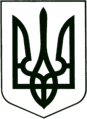 УКРАЇНА
МОГИЛІВ-ПОДІЛЬСЬКА МІСЬКА РАДА
ВІННИЦЬКОЇ ОБЛАСТІВИКОНАВЧИЙ КОМІТЕТ                                                           РІШЕННЯ №53Від 24.02.2022р.                                              м. Могилів-ПодільськийПро підсумки виконання Програми соціально-економічного розвитку Могилів-Подільської міської територіальної громади Могилів-Подільського району Вінницької області за 2021 рік 		Керуючись ст.ст.27, 30, 52 Закону України «Про місцеве самоврядування в Україні», рішенням 14 сесії міської ради 8 скликання від 23.12.2021 року №469 «Про Програму соціально-економічного розвитку Могилів-Подільської міської територіальної громади Могилів-Подільського району Вінницької області на 2022-2024 роки»,-виконком міської ради ВИРІШИВ:1. Взяти до відома інформацію начальника фінансово-економічного управління міської ради Ротара В.І. про підсумки виконання Програми соціально-економічного розвитку Могилів-Подільської міської територіальної громади Могилів-Подільського району Вінницької області за 2021 рік.		2. Керівникам відповідних управлінь та відділів міської ради продовжити роботу з практичної реалізації заходів та проектів, передбачених до виконання у поточному році Стратегією розвитку Могилів-Подільської міської територіальної громади Могилів-Подільського району Вінницької області до 2030 року.	3. Рекомендувати керівникам підприємств, установ усіх форм власності та фізичним особам-підприємцям громади продовжити практичну реалізацію  конкретних заходів з:- створення нових та модернізації діючих виробничих потужностей;  - нарощення обсягів виробництва та реалізації продукції, поставок її на   експорт; - виведення підприємств із зони збитковості та усунення причин   нерентабельної діяльності підприємств;- запровадження енергозберігаючих заходів;  - підвищення рівня оплати праці та недопущення заборгованості зі сплати   податків та зборів, з виплат заробітної плати.	4. Фінансово-економічному управлінню міської ради (Ротар В.І.) затвердити дане рішення на сесії міської ради.	5. Контроль за виконанням даного рішення покласти на першого заступника міського голови Безмещука П.О..Міський голова                                                       Геннадій ГЛУХМАНЮК